CEREA	Q-F423KUPNÍ SMLOUVA č. 460/2018Obě výše uvedené strany se dohodly na dodávce řepky olejné ze sklizně r. 2018 v tomto objemu:I.Přehled komodit , množství, cena, místo dodání2. Jakost a dodací podmínkyProdávající dodá kupujícímu zboží a kupující je převezme na příjmových místech Cerea, a.s. Při převzetí zboží přechází na kupujícího vlastnictví ke zboží.Prodávající zajistí přepravu vlastními dopravními prostředky. V případě, že po vzájemné dohodě provede přepravu kupující, tuto mu prodávající uhradí dle ceníku kupujícího platného v době dodání zboží.Dodávka musí splňovat tyto základní parametry:vlhkostmax. 8 % min. 42 % nečistotymax. 2 % obsah kys. erukovémax. 2 % obsah glukosinulátůdo 35 mikromolů/g beztukové sušiny.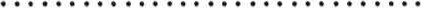 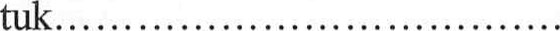 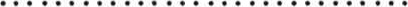 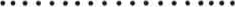 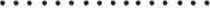 V případě nedodržení jakostních parametrů bude uplatněn srážkový a poplatkový systém dle aktuálních obchodních podmínek Cerea,a.s.3. Prohlášení prodávajícíhoProdávající prohlašuje, že dodržuje podmínky: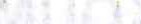 - správné zemědělské praxe a požadavků na udržitelnost biomasy v podmínkách ČR (ISCC — International Sustainability et Carbon Certification) plněním standardu dobrého zemědělského a environmentálního stavu@ Dokumentje majetkem Cerea, a. s.. Pořizování kopií bez souhlasu oprávněného zástupce této organizace je zakázáno.CEREA	Q-F423(GAEC) a zákonných požadavků na hospodaření (SMR), dle směrnice 2009/28/ES Evropského parlamentu a rady. Prodávající je povinen vést evidenci a archivovat prohlášení o udržitelnosti. Na vyžádání se zavazuje tato prohlášení předložit a doložit dohledatelnosti produktu a podmínky jeho výroby.správné obchodní praxe (GTP) dle Evropského kodexu správné obchodní praxe pro obchodování s obilím, olejninami, luštěninami, krmivy rostlinného původu a produkty z nich (COCERAL) nebo obdobných norem (GMP B2 - správná výrobní praxe, ISO 22 000) včetně požadavků na dopravu.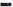 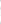 Prodávající prohlašuje, že dodávané produkty jsou NON GMO (ve smyslu Nařízení EP a R č. 1829/2003 0 geneticky modifikovaných potravinách a krmivech).4. Záloha na kupní cenuKupující poskytne prodávajícímu zálohu ve výši *AK... - Kč na ...'4.... tun semena řepky + DPH formou zápočtu proti fakturám za zboží dodané kupujícím prodávajícímu.Z celé výše poskytnuté zálohy uhradí prodávající kupujícímu úrok ve výši 4,5 % p. a. ode dne poskytnutí zálohy do dne splnění dodávky řepky.Po splnění dodávky zboží vystaví prodávající daňové doklady a předá je kupujícímu. Platby za první dodávky budou započteny proti poskytnuté záloze, další platby budou započteny proti neuhrazeným fakturám za zboží a služby dodané kupujícím prodávajícímu.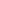 Pro případ, že prodávající nedodá zboží ve sjednaném množství a termínu, zavazuje se neprodleně vrátit kupujícímu část zálohy nekrytou dodávkou zboží a kupující může požadovat úrok ve výši 18% p.a., tj. 0,05 % z této části zálohy za každý den od dne poskytnutí zálohy do dne jejího vrácení.Pokud je prodávající registrován jako plátce DPH, pak veškeré platby ve prospěch prodávajícího budou kupujícím prováděny bankovním převodem na jeho bankovní účet, určený u správce daně v rámci registrace plátce DPH.V případě, že příslušný správce daně rozhodne, že prodávající je nespolehlivým plátcem ve smyslu zákonač.235/2004 Sb., o dani z přidané hodnoty, pak kupující uhradí kupní cenu, resp. kteroukoliv její část takto:  část představující daň z přidané hodnoty bude uhrazena správci daně prodávajícího,  zbylá část kupní ceny, pokud nebude započtena, bude uhrazena na shora označený účet prodávajícího.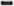 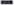 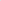 V případě, že na faktuře prodávajícího bude uveden jiný bankovní účet, než ten který je správcem daně zveřejněn způsobem umožňujícím dálkový přístup, je kupující oprávněn nejprve vrátit daňový doklad prodávajícímu za účelem opravy daňového dokladu, při opakovanému uvedení jiného než zveřejněného účtu prodávajícího ve faktuře je kupující oprávněn uhradit fakturovanou částku tak, že její část představující daň z přidané hodnoty uhradí příslušnému správci daně a zbylou část uhradí na účet prodávajícího.5. Ostatní ujednáníV případě, že prodávající poruší svůj závazek prodat kupujícímu řepku dle této smlouvy, má kupující právo na úhradu vzniklé škody včetně ušlého zisku z titulu nesplnění této smlouvy a z uskutečnění krycího nákupu. Změny, dodatky a přílohy k této smlouvě jsou platné a závazné, jen pokud budou oběma smluvními stranami písemně potvrzené, jiná než písemná forma změn smlouvy je vyloučena.Tato smlouva nabývá platnosti okamžikem podpisu obou smluvních stran.V ostatních případech neřešených ujednáními této smlouvy platí ustanovení „Občanského zákoníku”. Tato smlouva je vyhotovena ve dvou stejnopisech, každá ze smluvních stran obdrží jeden.Tato smlouva je uzavřena na základě svobodné vůle smluvních stran. Veškeré skutečnosti spojené s touto smlouvou jsou považovány za obchodní tajemství a smluvní strany se zavazují nesdělovat je třetím osobám.Ve Slatiňanech dne : 17.4.2018Kupující:									Prodávající:Prodávající :Střední škola zemědělská a Vyšší odborná škola ChrudimStřední škola zemědělská a Vyšší odborná škola ChrudimStřední škola zemědělská a Vyšší odborná škola ChrudimStřední škola zemědělská a Vyšší odborná škola ChrudimAdresa :Poděbradova 842, 537 60, ChrudimPoděbradova 842, 537 60, ChrudimPoděbradova 842, 537 60, ChrudimPoděbradova 842, 537 60, ChrudimZastoupený :Ing. Stanislav Valášek - ředitelIng. Stanislav Valášek - ředitelIng. Stanislav Valášek - ředitelIng. Stanislav Valášek - ředitelZápis v OR:není, příspěvková organizace, v EZP od 25.9.2006 MěÚ Chrudimnení, příspěvková organizace, v EZP od 25.9.2006 MěÚ Chrudimnení, příspěvková organizace, v EZP od 25.9.2006 MěÚ Chrudimnení, příspěvková organizace, v EZP od 25.9.2006 MěÚ ChrudimRegistraceÚKZÚZ dle Nařízení ES č. 183/2005ÚKZÚZ dle Nařízení ES č. 183/2005ÚKZÚZ dle Nařízení ES č. 183/2005ÚKZÚZ dle Nařízení ES č. 183/2005IČO:75075920DIČ:	CZ 75075920DIČ:	CZ 75075920DIČ:	CZ 75075920Bank.spoj. :č.účtu •	356492120267/0100č.účtu •	356492120267/0100č.účtu •	356492120267/0100Telefon :603585822Fax :Fax :Fax :Prodávajícíje plátce DPHE-mail : crzemsk@szes.chrudim.czE-mail : crzemsk@szes.chrudim.czE-mail : crzemsk@szes.chrudim.czKupujcí :	Cerea a.s.,Kupujcí :	Cerea a.s.,Kupujcí :	Cerea a.s.,Kupujcí :	Cerea a.s.,Kupujcí :	Cerea a.s.,Kupujcí :	Cerea a.s.,Adresa :	Dělnická 384, 531 25 PardubiceAdresa :	Dělnická 384, 531 25 PardubiceAdresa :	Dělnická 384, 531 25 PardubiceAdresa :	Dělnická 384, 531 25 PardubiceAdresa :	Dělnická 384, 531 25 PardubiceAdresa :	Dělnická 384, 531 25 PardubiceZastoupený : Ing. František Turek, předseda představenstva a.s. a Ing. David Hromek, člen představenstvaa.s.Zastoupený : Ing. František Turek, předseda představenstva a.s. a Ing. David Hromek, člen představenstvaa.s.Zastoupený : Ing. František Turek, předseda představenstva a.s. a Ing. David Hromek, člen představenstvaa.s.Zastoupený : Ing. František Turek, předseda představenstva a.s. a Ing. David Hromek, člen představenstvaa.s.Zastoupený : Ing. František Turek, předseda představenstva a.s. a Ing. David Hromek, člen představenstvaa.s.Zastoupený : Ing. František Turek, předseda představenstva a.s. a Ing. David Hromek, člen představenstvaa.s.Zápis v OR	Krajský soud v Hradci Králové, oddíl B, vložka 621Zápis v OR	Krajský soud v Hradci Králové, oddíl B, vložka 621Zápis v OR	Krajský soud v Hradci Králové, oddíl B, vložka 621Zápis v OR	Krajský soud v Hradci Králové, oddíl B, vložka 621Zápis v OR	Krajský soud v Hradci Králové, oddíl B, vložka 621Zápis v OR	Krajský soud v Hradci Králové, oddíl B, vložka 621IČO	46504940IČO	46504940IČO	46504940DIČ :CZ46504940CZ46504940Bank.spoj. • KB PardubiceBank.spoj. • KB PardubiceBank.spoj. • KB Pardubiceč.účtu3308561/01003308561/0100Internet :	www.cerea.czInternet :	www.cerea.czInternet :	www.cerea.czE-mail :cerea@cerea.czcerea@cerea.czTelefon :	466050111Telefon :	466050111Telefon :	466050111Fax :466050190466050190Druh výrobkuNÁKUP(množství v t)Cena(Kč/t)Termín dodáníMísto dodání (VNS)PoznámkaŘepka olejná2008.400,-VII. - VIII. 2018Slatiňanyvyd. 5 1 Rev. OStrana 1 ze 2